Сумська міська радаVIІ СКЛИКАННЯ XXX СЕСІЯРІШЕННЯвід 27 вересня 2017 року № 2571-МРм. СумиНа підставі звернення громадян та наданих документів, відповідно до протоколу засідання постійної комісії з питань архітектури, містобудування, регулювання земельних відносин, природокористування та екології Сумської міської ради від 13.07.2017 № 81, статей 12, 118, 121 Земельного кодексу України, статті 55 Закону України «Про землеустрій», керуючись пунктом 34 частини першої статті 26 Закону України «Про місцеве самоврядування в Україні», Сумська міська рада  ВИРІШИЛА:1. Надати дозвіл на розроблення технічної документації із землеустрою щодо встановлення (відновлення) меж земельної ділянки в натурі (на місцевості) Артюховій Тетяні Вікторівні (2207619085) за адресою: м. Суми, вул. Роменська, 21, площею 14/84 від 0,0183 га, кадастровий номер 5910136600:23:004:0017.  Категорія та функціональне призначення земельної ділянки: землі сільськогосподарського призначення Сумської міської ради для ведення садівництва.2. Надати дозвіл на розроблення технічної документації із землеустрою щодо встановлення (відновлення) меж земельної ділянки в натурі (на місцевості) Зузі Павлу Петровичу (2932013399) за адресою: м. Суми, вул. Добровільна, 5, площею 0,0503 га, кадастровий номер 5910136600:12:045:0078. Категорія та функціональне призначення земельної ділянки: землі житлової та громадської забудови Сумської міської ради для будівництва жилого будинку, господарських будівель і споруд.Сумський міський голова                                                                    О.М. ЛисенкоВиконавець: Клименко Ю.М.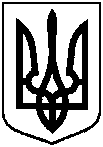 Про надання дозволу на розроблення технічних документацій із землеустрою щодо встановлення (відновлення) меж земельних ділянок в натурі (на місцевості) 